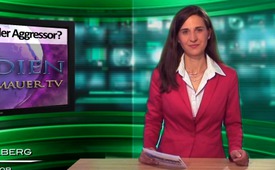 Wer ist wirklich der Aggressor?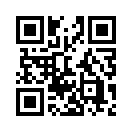 Die Bevölkerung auf der Halbinsel Krim hat mit 97 % für die Vereinigung mit der Russischen
Föderation gestimmt...Die Bevölkerung auf der
Halbinsel Krim hat mit 97 %
für die Vereinigung mit der Russischen
Föderation gestimmt. Daraufhin
haben die USA und die
EU umgehend Sanktionen gegen
Russland verhängt. Von den Medien
wird das Vorgehen Russlands
als absolut rechtswidrig
dargestellt, so dass selbst der
Schweizer Bundesrat Sanktionen
gegen Russland erwägt hatte, obwohl
er gemäß Bundesverfassung
der Neutralität verpflichtet ist.
Die folgenden Tabellen-Auszüge
sind „Tomato Bubble“ entnommen.
Auch wenn diese Quelle
etwas reißerisch ist, so sind die
Inhalte der Tabelle doch korrekt
recherchiert und regen zum Nachdenken
an.von kuwe.Quellen:Schweizerische Bundesverfassung, SR 101, Art. 184.1; 185.1
http://www.teebrasil.com/index.php?id_cms=40&controller=cms&id_lang=3
http://www.admin.ch/opc/de/classified-compilation/19995395/index.html#a8Das könnte Sie auch interessieren:#UkraineKonflikt - Aktuelle Ereignisse in der Ukraine - www.kla.tv/UkraineKonfliktKla.TV – Die anderen Nachrichten ... frei – unabhängig – unzensiert ...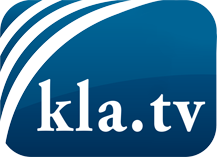 was die Medien nicht verschweigen sollten ...wenig Gehörtes vom Volk, für das Volk ...tägliche News ab 19:45 Uhr auf www.kla.tvDranbleiben lohnt sich!Kostenloses Abonnement mit wöchentlichen News per E-Mail erhalten Sie unter: www.kla.tv/aboSicherheitshinweis:Gegenstimmen werden leider immer weiter zensiert und unterdrückt. Solange wir nicht gemäß den Interessen und Ideologien der Systempresse berichten, müssen wir jederzeit damit rechnen, dass Vorwände gesucht werden, um Kla.TV zu sperren oder zu schaden.Vernetzen Sie sich darum heute noch internetunabhängig!
Klicken Sie hier: www.kla.tv/vernetzungLizenz:    Creative Commons-Lizenz mit Namensnennung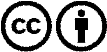 Verbreitung und Wiederaufbereitung ist mit Namensnennung erwünscht! Das Material darf jedoch nicht aus dem Kontext gerissen präsentiert werden. Mit öffentlichen Geldern (GEZ, Serafe, GIS, ...) finanzierte Institutionen ist die Verwendung ohne Rückfrage untersagt. Verstöße können strafrechtlich verfolgt werden.